MEHRAN UNIVERSITY OF ENGINEERING AND TECHNOLOGY, JAMSHORO
 DEPARTMENT OF COMPUTER SYSTEMS ENGINEERING 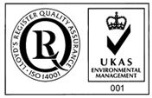 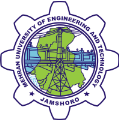 Class Time Table – Second Semester Fourth Year (8th Semester) - 19CS SECTION 1
(With effect from: 14-07-2023)Start of Session: 03-07-2023	Suspension of Session: 20-10-2023* indicates tutorial class
CS451	Mobile and Wireless Communication (MWC)	Dr. Adnan A. Arain (TH & PR)
CS452	Artificial Intelligence (AI)	 Prof. Dr. Mukhtiar Unar/ Engr. Unzela Talpur (TH) 		Engr. Unzela Talpur (PR) 
CS453	Entrepreneurship and Leadership (ELD)	Ms. Tooba Hashmi (TH)   
CS454	Data Science and Analytics (DSA)	Dr. Irfan Ali Bhacho (TH & PR) 
CS499 	Computer Engineering Project -II (CEP)	Note: The classes will be conducted in Seminar Hall at Dept. of CSE.Class Advisor: Dr. Irfan Bhacho	CHAIRMAN
MEHRAN UNIVERSITY OF ENGINEERING AND TECHNOLOGY, JAMSHORO
 DEPARTMENT OF COMPUTER SYSTEMS ENGINEERING Class Time Table – Second Semester Fourth Year (8th Semester) - 19CS SECTION 2
(With effect from: 14-07-2023)Start of Session: 03-07-2023	Suspension of Session: 20-10-2023* indicates tutorial classCS451	Mobile and Wireless Communication (MWC)	Dr. Adnan A. Arain (TH & PR)
CS452	Artificial Intelligence (AI)	 Prof. Dr. Mukhtiar Unar/ Engr. Unzela Talpur (TH) 		Engr. Unzela Talpur (PR) 
CS453	Entrepreneurship and Leadership (ELD)	Ms. Tooba Hashmi (TH)   
CS454	Data Science and Analytics (DSA)	Dr. Irfan Ali Bhacho (TH & PR) 
CS499 	Computer Engineering Project -II (CEP)	Note: The classes will be conducted in Room no. 01 at Dept. of CSE.Class Advisor: Dr. Adnan A. Arain	CHAIRMANTIMEMONDAYTUESDAYWEDNESDAYTHURSDAYFRIDAY08:00 – 09:00DSADSACEP-----------DSA09:00 – 10:00MWCMWCCEPDSA*ELD10:00 – 11:00AIAICEPAIAI*11:00 – 12:00MWC*-----------CEPELDELD*12:00 – 01:00DSA PRAI PRCEPMWC PR-----------01:00 – 02:00DSA PRAI PRCEPMWC PR02:00 – 03:00DSA PRAI PRCEPMWC PRTIMEMONDAYTUESDAYWEDNESDAYTHURSDAYFRIDAY08:00 – 09:00MWCMWC*CEPDSA*ELD09:00 – 10:00DSADSACEPAIDSA10:00 – 11:00-----------MWCCEPELD-----------11:00 – 12:00AIAICEP-----------AI*12:00 – 01:00AI PRMWC PRCEPDSA PRELD*01:00 – 02:00AI PRMWC PRCEPDSA PR02:00 – 03:00AI PRMWC PRCEPDSA PR